ЧЕРКАСЬКА МІСЬКА РАДА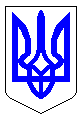 ЧЕРКАСЬКА МІСЬКА РАДАВИКОНАВЧИЙ КОМІТЕТРІШЕННЯВід 29.12.2020 № 1287Про нагородження спортсменівзі спортивної гімнастикиРозглянувши клопотання в.о. директора департаменту освіти та гуманітарної політики Черкаської міської ради Бєлова Б.О. (вх. № 26436-01-29                                                від 21.12.2020), згідно з Програмою фінансування заходів, пов’язаних                                               із нагородженням міськими відзнаками громадян, трудових колективів                                                        на 2016-2020 роки, Положенням про грамоту виконавчого комітету Черкаської міської ради, затверджених рішеннями Черкаської міської ради від 13.09.2016                                    № 2-899 (зі змінами) та від 10.04.2020 2-5914 відповідно, керуючись ст. 59 Закону України «Про місцеве самоврядування в Україні», виконавчий комітет Черкаської міської ради ВИРІШИВ: За високі спортивні досягнення, популяризацію занять фізкультурою                                       і спортом поміж дітей та молоді міста, примноження позитивного іміджу Черкас           на спортивних аренах України та за кордоном, а також із нагоди здобуття                                              І та ІІ місць на чемпіонаті Європи зі спортивної гімнастики серед юніорів, який проходив у турецькому місті Мерсін (09-13.12.2020), нагородити грамотами виконавчого комітету спортсменів та тренера-викладача Черкаської ОДЮСШ «Олімпія» ГО ЧФСТ «Україна»: Севрука Івана, чемпіона та срібного призера чемпіонату; Ковтуна Іллю, п’ятиразового чемпіона та срібного призера чемпіонату; Надюк Ірину Володимирівну, тренера спортсменів.2.	Усі витрати, пов’язані з виконанням цього рішення, здійснювати департаменту управління справами та юридичного забезпечення Черкаської міської ради (Гончар Ю.Г.) у межах кошторису Програми фінансування заходів, пов’язаних із нагородженням міськими відзнаками громадян, трудових колективів на 2016-2020 роки.3. Контроль за виконанням рішення покласти на начальника відділу «Патронатна служба Черкаської міської ради» Ткаченка О.О.Міський голова								А.В. Бондаренко